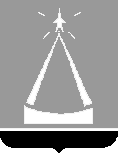 ГЛАВА ГОРОДА ЛЫТКАРИНОМОСКОВСКОЙ ОБЛАСТИПОСТАНОВЛЕНИЕ____________________  №  _____________________г.Лыткарино                                    О внесении изменений в Порядок частичной компенсации стоимости путевок в организации отдыха детей и их оздоровления в 2016 годуВ целях реализации мероприятий подпрограммы 2 «Развитие системы отдыха и оздоровления детей и подростков города Лыткарино в период школьных каникул» муниципальной программы «Молодое поколение города Лыткарино» на 2014-2018 годы, утверждённой Постановлением Главы города Лыткарино от 14.10.2013 № 789-п (с учётом изменений и дополнений), в связи с полным использованием средств, выделенных из бюджета Московской области на мероприятия по организации отдыха детей в каникулярное время на 2016 год, постановляю:          1. Внести в Порядок частичной компенсации стоимости путевок в организации отдыха детей и их оздоровления в 2016 году, утверждённый Постановлением Главы города Лыткарино от 31.05.2016 № 365-п «Об утверждении Порядка частичной компенсации стоимости путевок в организации отдыха детей и их оздоровления в 2016 году», дополнив его пунктом 19 следующего содержания:           «19. В случае полного расходования средств, выделенных из бюджета Московской области на мероприятия по организации отдыха детей в каникулярное время на 2016 год, частичная компенсация стоимости путёвок в организации отдыха детей и их оздоровления осуществляется за счёт средств бюджета города Лыткарино.».2. Председателю МКУ «Комитет по делам культуры, молодёжи, спорта и туризма города Лыткарино» (О.В. Кленова) обеспечить опубликование настоящего Постановления в установленном порядке и размещение на официальном сайте города Лыткарино Московской области в сети «Интернет».3. Контроль за исполнением настоящего постановления возложить на заместителя Главы Администрации города Лыткарино Л.С. Иванову.	             Е.В. Серёгин